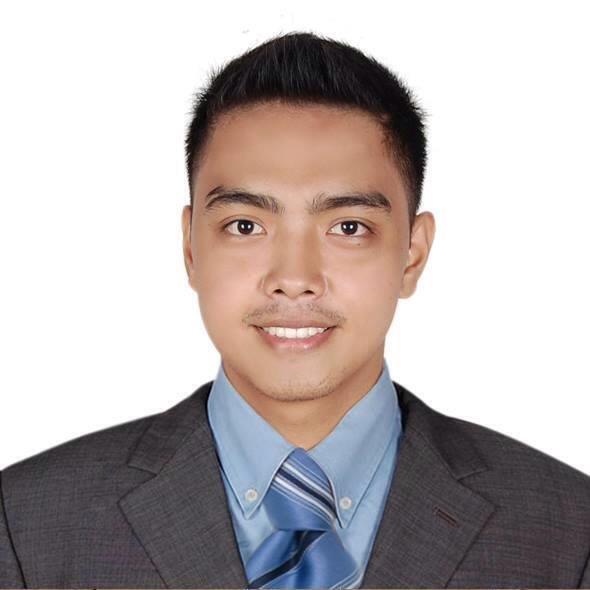 WILSONWILSON.337758@2freemail.com 	 Objectives: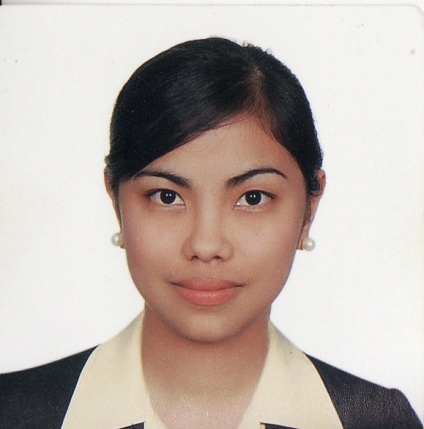 To work in a company where I can utilize my skills and improve my knowledge in an environment that recognizes my desire for career advancement and my commitment to succeed.To apply in a position that suits my qualifications. I have skills and qualities in dealing with people from different walks of life that can be of merit in your company and is willing to work anew.Company		:	SM CITY PAMPANGA (SM DEPARTMENT STORE)				CHILDRENS SECTION				JULY 16, 2014 – AUGUST 15, 2016Designation		:	SALES ASSOCIATEJob Description		Assist customer in kids clothing and accessoriesPreparing / arranging clothing display In charge for electronics items such as, baby monitors. Bottle sterilizerCustomer serviceMerchandizing of Basic clothingCoordinates to supplier for supply and deliveriesCompany		:	JOLLIBEE FOOD CORPORATION				APRIL 14, 2009 – MARCH 30, 2010Designation		:	CASHIER (Working Student)Job Description	:	Greet and take the order of the customerReceiving the paymentPreparing and assembling the foodsCoordinating to the Managers and Accountant while doing the statement of the salesCOLLEGE	:	BATAAN PENINSULA STATE UNIVERSITY (Main Campus)			BACHELOR OF SCIENCE IN INDUSTRIAL TECNOLOGY			MAJOR IN ELECTRICAL 			Capitol Compound, Balanga City, Bataan			SY: 2008 - 2014Excellent typing ability Proficient in Microsoft office (MS Word, MS Excel and MS PowerPoint)Flexible, reliable, innovative, dedicated and hardworkingEffective communication skills in oral and written in English Birth date		:	August 19, 1990Status                        :           SingleAge			:	26Place of Birth		:	Nationality		: 	FilipinoSex			:	maleReligion		:	CatholicLanguage Known	:	English and Filipino Skills			:	Computer literateVisa Status		:	Visit VisaVisa expiration	:	March 3, 2017I HEREBY CERTIFY that the information declares above are true and correct to the best of my knowledge and belief. ___________________